Конспект ООД по ФЭМП в подготовительной группе«В гости к гному Эконому»Образовательная область: «Познавательное развитие».Интеграция с областями: «Социально-коммуникативное развитие», «Художественно-эстетическое развитие», «Физическое развитие», «Речевое развитие».Цель: систематизировать экономические знания детей.Задачи:Образовательные: закрепить знания детей о деньгах, зарплате, кредите; формировать правильное отношение к деньгам как предмету жизненной необходимости;дать представление о том, что деньгами оплачивают результаты труда людей и к ним следует относиться с уважением.Развивающие:Развивать логическое мышление, обогащать и активизировать словарь детей по теме ООД.Воспитательные:Воспитывать уважительное отношение к труду.Словарная работа:Банк, деньги, кредит, товар, покупка товаров.Материалы и оборудование: кубики, резиновые зверьки, герои сказки «Теремок», сказочный персонаж: гном Эконом, веревка (20 м.), коробка, зайчик, карточки-морковки с примерами, касса денег (от игры «Монополия» или «Миллионеры»), «лисьи» следы (20 шт.), белая ткань, игрушка медведь, четыре схемы домиков-теремков, табличка «Банк», конструктор в коробках, ценники: 10 тыс, 4 тыс, 6 тыс.Предварительная работа с детьми: отгадывание загадок, использование логических игр, решение логических задач, индивидуальная работа.Методические приёмы:
- Игровой (использование сюрпризных моментов);
- Наглядный (использование презентации);
- Словесный (напоминания, указания,);
- Поощрение, рефлексия?????????.Ход I Организационная частьПедагог: Здравствуйте ребята.Посмотрите, что у меня есть. На столе несколько кубиков, резиновые фигурки зверьков - герои сказки «Теремок».Педагог: Ребята, вы знаете, что это за герои? Дети называют.Педагог:Из какой они сказки?Дети: Теремок.Педагог:А что случилось у них в сказке?Дети: Медведь разрушил их теремок.Педагог: Как же так, медведь теремок разрушил, и лесным зверям теперь негде жить. Как мы можем им помочь?Дети: Надо построить новый теремок.Педагог: А что для этого нужно?Дети: бревна, гвозди и .д.Педагог: Где мы можем их взять?В ответах детей мы ориентируемся на слова «магазин», «строительная база»…Педагог: Но просто так нам их не отдадут, что нам нужно, чтобы их получить?Дети: Деньги.Педагог:А где нам взять деньги? Дети высказывают предположения.Педагог: А я знаю одну очень умную сову. предлагаю спросить и у неё. Вы согласны? Как мы можем добраться до лесной совы? (ответы детей, отталкиваемся от их прдложений)Педагог: Так и быть ребята отправимся на автомобиле.II Основная частьПедагог: (подводит детей к экологическому уголку где стоит игрушка совы): Педагог (за Сову): Здравствуйте, дети, что вы хотели у меня узнать?Дети: где нам (найти, заработать, взять) деньги на строительство теремка?Педагог (за Сову):А я предлагаю вам заработать. Если вы выполните первое задание, получите за него денежки.1 задание «Назови каких цифр не хватает»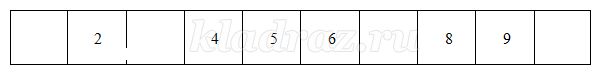 Педагог (за Сову): - Молодцы, вы хорошо справились. Те, кто решил правильно получает 1 тысячу наших сказочных рублей (раздает).Педагог (за Сову): Следующее задание:«Какой знак надо поставить: (+) или (–)»  (карточки с картинками)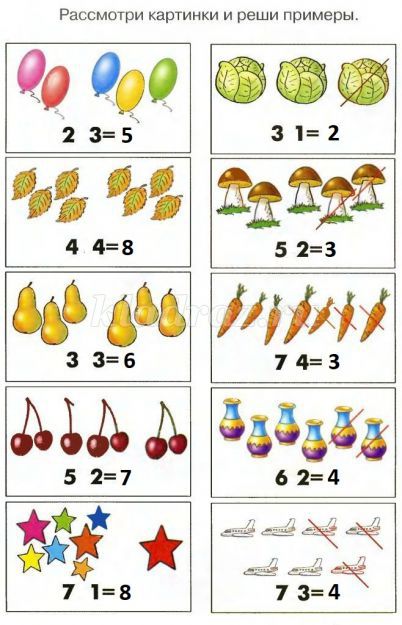 Педагог (за Сову): - Молодцы, и снова вы хорошо справились. Кто решил правильно получает 1 тысячу сказочных рублей (раздает).Педагог за сову: И последнее задание! Примеры решайте, деньги получайте.3 задание: «Реши примеры» Дети по очереди берут карточку, решают пример на вычитание:Педагог (за Сову): - Молодцы, и снова вы хорошо справились. Кто решил правильно получает 1 тысячу сказочных рублей (раздает). Мои задания закончились, но прежде чем строить теремок, вам нужен проект на строительство. Такие проекты делает медведь, но это тоже работа, которая стоит денег.Педагог: Значит мы отправляемся к медведю? (обращается к ребятам)Дети: Да!Дети выполняют физкультминутку.«Я иду и ты идешь»Я иду и ты идешь — раз, два, три. (Шагаем на месте.)
Я пою и ты поешь — раз, два, три. (Хлопаем в ладоши.)
Мы идем и мы поем — раз, два, три. (Прыжки на месте.)
Очень дружно мы живем — раз, два, три. (Шагаем на месте.)Воспитатель подводит детей к столу, на котором сидит медведь. Педагог за медведя: Зачем пожаловали?Дети: Нам проект теремка нужен. Педагог за медведя: Я могу сделать для вас проект и рассчитать сколько нужно денег на его постройку. Вы согласны? (ответ детей)Педагог за медведя: Есть у меня несколько проектов. Выбирайте, какой теремок вы хотите построить.Воспитатель показывает схемы по очереди и предлагает детям одну схему выложить из геометрических фигур на мольберте.Педагог: Как вам этот теремок, нравится? (ответы детей, если дети согласны, то педагог обращается к медведю) Во сколько обойдется строительство такого теремка?Педагог за медведя: Для постройки такого теремка нужно 20 тысяч.Педагог: А сколько стоит твоя работа над проектом?Педагог за медведя: Моя работа стоит 10 тысяч.Дети рассчитываются с медведем. Педагог: Ребята, давайте посчитаем оставшиеся деньги, чтобы узнать, хватит ли денег на строительство теремка?Дети считают оставшуюся сумму.Педагог: Ребята, сколько нам не хватает до 20 тысяч?Ответы детей, при необходимости помочь.Педагог: А где же нам взять еще деньги?Дети высказывают предположения.Педагог за медведя: Когда не хватает денег на строительство дома, можно взять в банке кредит. Кредит – это предоставление денег в долг на определенный срок, с обязательным возвратом.Педагог:	Ребята, а вы знаете что такое «банк»?Ответы детей.Педагог: Банк - это хранилище для денегПедагог за медведя: Вам надо отравиться в гости к гному Эконому, ведь он работает в лесном банке и может дать вам кредит. Готовы?Дети: Да.Педагог за медведя: Тогда прощайте, а вы шагайте вот по этой лесной дорожке.Дети идут по веревочке, которая разложена на полу зигзагом.Подходят к столу. На котором табличка «Банк»и гном Эконом.Гном Эконом: Здравствуйте, дети. Зачем пожаловали в мой лесной банк?Дети: Мы хотим получить кредит.Гном Эконом:А зачем вам кредит?Дети: Хотим построить теремок для зверей.Гном Эконом:А проект у вас есть?Дети: Да.Гном Эконом: Сколько же вам нужно денег?Дети называют.Гном Эконом: Это большая сумма, я смогу ее вам дать, только если вы скажете, на что вы их будете тратить.Дети : Мы купим стройматериалы. Гном Эконом: Какие материалы?Дети перечисляют.Гном эконом: Хорошо. Получайте кредит. Гном выдает деньги (недостающее количество.). Гном Эконом:А строительные материалы вы можете купить у бобра, он как раз плотину на реке построил и у него остались бревна.Педагог: Ребята, теперь у нас хватает денег для строительства теремка?Дети: Да.Педагог: Тогда отправляемся покупать стройматериалы к бобру?		Музыкальная игра «Елочки-пенечки»Воспитатель подводит детей к столу, на котором сказочный персонаж – бобер, конструктор в коробках. Рядом ценники: 10 тыс, 4 тыс, 6 тыс.Педагог: какой стройматериал мы будем покупать?Дети решают.Педагог: На какой стройматериал хватит?Дети решают, покупают.Педагог: Итак, стройматериал купили. Деньги мы вложили в хорошее нужное дело. Теперь можем строить теремок. Дети выполняют коллективную постройку.Педагог: Теремок готов?Дети: да.Педагог: давайте наших зверей заселим туда.Дети расставляют игрушки.Педагог:А нам пора возвращаться в детский сад. Вернуться назад можно только пройдя лабиринт.Графическое упражнение "Лабиринт"  (музыкальное сопровождение «волшебная музыка»)III.  Заключительная часть (Рефлексия)Педагог: Вот мы и вернулись в наш детский сад. Ребята, где мы с вами были? Что делали? (ответы детей)Педагог: Красивый у нас получился теремок?Дети: да.Педагог:А кто нам в этом помог?Дети называют.Педагог: Кто сделал проект?Дети: Медведь.Педагог: Кто нам дал кредит?Дети: Гном эконом.Педагог: А что такое кредит?Дети: Это деньги, которые можно получить в банке.Педагог: Кто помог нам заработать денег?Дети: СоваПедагог: Кто продал нам стройматериалы?Дети: Бобер.Педагог:А кто был строителями?Дети: Мы.Педагог:Наше занятие подошло к концу. Индивидуальная оценка работы детей.